Об отсутствии необходимости подготовки Генерального планамуниципального образования «Люгинское» - сельского поселения Принято  20 августа   2012 года 	Руководствуясь частью 6 статьи 18 Градостроительного кодекса Российской Федерации, в связи с тем, что не предполагается изменение существующего использования территории муниципального образования «Люгинское» и отсутствует утвержденная программа его комплексного социально-экономического развития, а также схемой территориального планирования Удмуртской Республики и схемой территориального планирования Можгинского района не предусмотрено разсмещение объектов федерального значения, объектов регионального значения, объектов местного значения на территории муниципального образования «Люгинское», Совет депутатов муниципального образования «Люгинское» РЕШАЕТ:1. Утвердить отсутствие необходимости подготовки Генерального плана муниципального образования «Люгинское».2. Опубликовать данное решение на официальном сайте МО «Можгинского района» и в сборнике собраний муниципальных правовых актов муниципального образования «Можгинский район»3. Решение вступает в силу с момента опубликования.4. Контроль за исполнением данного решения возложить на Администрацию муниципального образования «Люгинское».Глава муниципального образования «Люгинское»                                                    Ю.А. Уразаевст. Люга20 августа 2012 г.№ 4.6Совет депутатов муниципального образования «Люгинское»Можгинского  районаУдмуртской Республики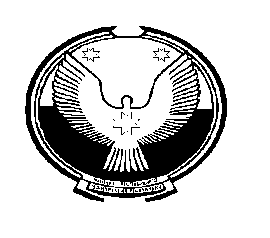 Удмурт ЭлькунысьМожга ёросысь «Люгы»муниципал кылдытэтлэндепутатёслэн  КинешсыРЕШЕНИЕСовета  депутатов  муниципального  образования  «Люгинское»Можгинского  района  Удмуртской  республики  третьего  созываРЕШЕНИЕСовета  депутатов  муниципального  образования  «Люгинское»Можгинского  района  Удмуртской  республики  третьего  созываРЕШЕНИЕСовета  депутатов  муниципального  образования  «Люгинское»Можгинского  района  Удмуртской  республики  третьего  созыва